Informacja o zgłoszeniubudowy, o której mowa w art. 29 ust. 1 pkt 1-3przebudowy, o której mowa w art. 29 ust. 3 pkt 1 lit. ainstalowania, o którym mowa w art. 29 ust. 3 pkt 3 lit. dGarwolin dnia 31.10.2022 r.B.6743.800.2022.ADI n f o r m a c  j ao braku wniesienia sprzeciwu wobec zgłoszeniaZgodnie z art. 30a pkt 3 ustawy z dnia 7 lipca 1994 roku – Prawa budowlane (Dz.U. z 2021 roku. poz. 2351 z późniejszymi zmianami) informuję, że wobec zgłoszenia z dnia 29.08.2022 roku złożonego przez (uzupełnione w dniu 07.10.2022r) Panią Krzysztofę Zalewską dotyczącego zamiaru przystąpienia do budowy instalacji gazowej wraz ze zbiornikiem dla potrzeb budynku mieszkalnego na działce nr 21/3 położonej w miejscowości Sławiny, gm. Garwolin - tut. Urząd nie wniósł sprzeciwu.- Starosta Powiatu Garwolińskiego 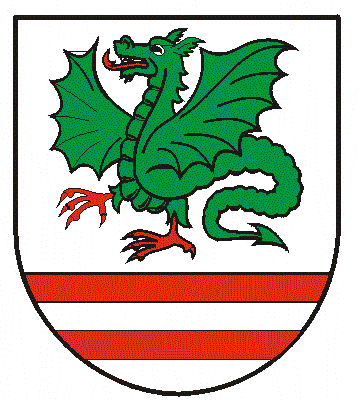 